Please complete the following information and hand it back to Reception. Thank you.YOUR DETAILSContinues overleafETHNICITY DATAWe have been asked to request ethnicity data for patients registering with the practice.  This section is entirely optional.  If you would prefer not to state your ethnic origin please skip this section.SMOKINGIf your only smoking experience is teenage experimentation we think it is reasonable to class yourself as never having been a smokerAre you are a Smoker and want to give up?  Did you know that stopping smoking support and nicotine replacement treatment makes giving up much more successful?  Ask at reception for information about stopping smoking support.CARERBLOOD PRESSUREPlease can you take your Blood Pressure using the machine here at the surgery it is located in the waiting room.Signed: …………………..……….…………………….			Date: ……………………….…………..Surname:Title:  Mr/Mrs/Miss/Ms/Dr/OtherForenames:Forenames:Date of Birth:Previous Surname(s):Address:Address:Post Code:Home Phone:Email:Email:Mobile Phone:Work Phone:Do you consent to receive: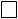                                     SMS notifications for clinical services.          Yes        No                                    E-mail notifications for clinical services        Yes             No   Do you consent to receive:                                    SMS notifications for clinical services.          Yes        No                                    E-mail notifications for clinical services        Yes             No   What is your first language?What is your first language?NEXT OF KINWhiteWhiteBlackBlackAsianAsianMixedMixedWhite BritishCaribbeanIndianWhite & Black CaribbeanWhite IrishAfricanPakistaniWhite & Black AfricanOther WhiteOther BlackBangladeshiWhite & Black AsianChineseAny other Mixed backgroundOther AsianOther (Please specify)Other (Please specify)Other (Please specify)I am a non-smoker*I am a non-smoker*I do smoke tobaccoI do smoke tobaccoI do smoke tobaccoI do smoke tobaccoNever been a smokerCigarette SmokerNo per dayEx-Cigarette SmokerRoll-Up Cigarette SmokerNo / Oz per weekEx-Pipe SmokerCigar SmokerNo per dayEx-Cigar SmokerPipe SmokerOz per weekAre you a Carer?	Unpaid                          Employed   If Unpaid, Whom do you care for?If Unpaid, Whom do you care for?Are they registered at North Curry Health Centre?     Yes         No  Are they registered at North Curry Health Centre?     Yes         No  Date takenPulseBlood pressure  (For Office Use Only) EMIS NO: